2023-2024EĞİTİM -ÖĞRETİM YILIDOĞAN YELKEN İLKOKULUBRİFİNG DOSYASI 1.BÖLÜM* OKULUN ADI* KURUM KODU* ADRESİ * TELEFON/FAX/WEB/E-MAİL* SEVİYESİ, DERECESİ * ÖĞRETİM ŞEKLİ* MİSYONU * VİZYONU * OKULUN TARİHÇESİ * OKULDA GÖREV YAPAN MÜDÜRLER* OKULA İSMİNİ VEREN HAYIRSEVER(varsa)    (Resmi ve Biyografisi) * OKULUN ADI:      Doğan Yelken İlkokulu*KURUM KODU:     766373* ADRESİ:     Esentepe Mah. Kanuni Sultan Süleyman Cd. No:1/3                                                                         İnegöl / BURSA*TELEFON :      0224 502 82 37*FAX	   :  ……………….*WEB 	   :  http://doganyelkenilkokulu.meb.k12.tr/*E-POSTA  :  766373@meb.k12.tr *SEVİYESİ,DERECESİ:        İlkokul     *ÖĞRETİM ŞEKLİ:      Normal *OKULUN MİSYONUDoğan Yelken İlkokulu olarak; milli eğitimin amaçlarına uygun, çağın becerilerini taşıyan, ülkesini ve milletini seven, geleceğe sevgi ve umutla bakan, milli ve manevi değerlerimize bağlı, çözüm üretici, sorumluluk duygusu gelişmiş, kendine güvenen öğrenci yetiştirmektir.		*OKULUN VİZYONUHayata hazır, sahip olduğu ilgi ve yetenekler doğrultusunda kendini gerçekleştiren, sağlıklı ve mutlu bireyler yetiştiren bir eğitim kurumu.*OKULUN TARİHÇESİYelkenler Tavukçuluk firması tarafından merhum Doğan YELKEN adına 2018 yılında inşaatına başlanan Doğan Yelken İlkokulu 2019-2020 eğitim öğretim yılında açılmıştır. 1. Sınıf öğrencilerini okul kayıt bölgesinden ara sınıf öğrencilerini de Kocatepe İlkokulu ve 75. Yıl ilkokulundan kayıt almıştır. Kurucu Müdür olarak görevlendirilen Musa ÇINARTAŞ 01.10.2019 tarihine kadar okulumuzda görev yapmıştır. 2019 yılı Yönetici atamaları kapsamında okulumuza Mustafa ÖZKAN Okul Müdürü olarak atanmıştır.07/09/2022 tairihinde ise okul Müdürü Emre ASLAN olarak atanmıştır. Halen görevini yürütmektedirOKULDA GÖREV YAPAN MÜDÜRLER(Kronolojik Sıraya Göre)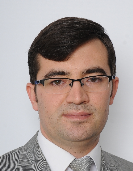 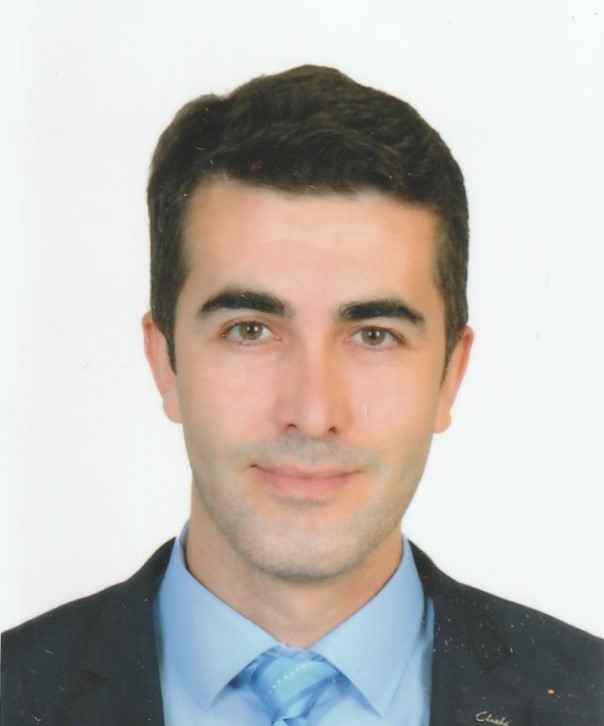                                                                                                             07/09/2022-………2.BÖLÜM* OKUL YÖNETİM ŞEMASI* OKUL PERSONEL DURUMU(Sınıfsal)* OKUL ÖĞRETMEN DURUMU(Branş) * OKUL TÜRLERİ * OKUL TÜRLERİ ALTINDAKİ ALAN VE  DALLAR      * SINIFLARA GÖRE ÖĞRENCİ SAYILARI * LİSANSLI SPORCU BİLGİLERİ* KÜTÜPHANEDEKİ KİTAP SAYISI * OKUTULAN YABANCI DİLLER OKUL YÖNETİM ŞEMASI                                                                                             Emre ASLAN                                                                                                   Müdür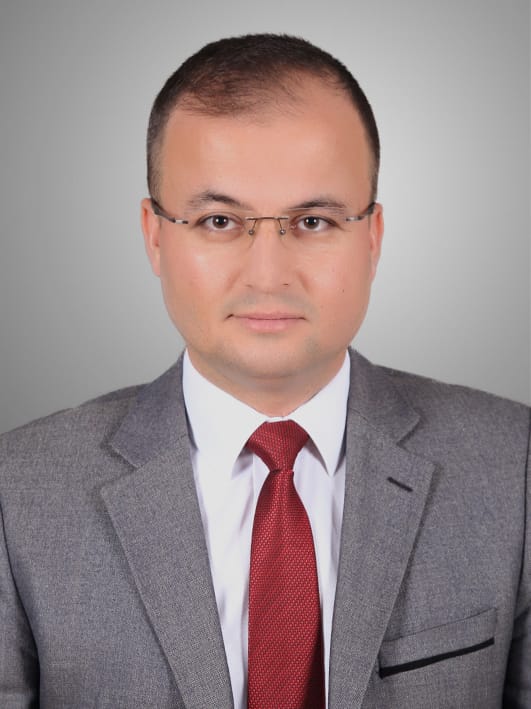 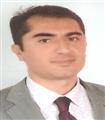                     Mehmet ERİN                                    Ömer KARABULUT	                                                                       Müdür Yardımcısı                              Müdür YardımcısıOKUL PERSONEL DURUMU(SINIFSAL)TOPLAM: Kurumun Mebbis kayıtlarındaki toplam personel sayısı ile  kadrolu çalışmayan diğer tüm çalışanların toplamıdır.OKUL ÖĞRETMEN DURUMU (BRANŞ)OKUL TÜRLERİ*İLKOKULSINIFLARA GÖRE ÖĞRENCİ SAYILARILİSANSLI SPORCU BİLGİLERİKÜTÜPHANEDEKİ  KİTAP SAYISI		:OKULDA OKUTULAN YABANCI DİLLER	:İngilizce3.BÖLÜM*OKUL GENEL BAŞARILARI * OKULUN BİNA BİLGİLERİ*OKULUN BİNA KULLANIM BİLGİLERİ* FİZİKİ YAPI İLE İLGİLİ SORUNLAR* OKULUN KENDİ İMKÂNLARI İLE     ÇÖZEMEYECEĞİ SORUNLARI * ÇÖZÜM ÖNERİLERİ * ÇÖZÜMLER KONUSUNDA ÜST MAKAMLARLA      VE DİĞER KURUMLARLA YAPILAN/YAPILACAK   İŞBİRLİĞİ*OKUL FOTOĞRAFLARIOKUL GENEL BAŞARILARIA :PROJELER(AB,BEBKA,TÜBİTAK,BU BENİM ESERİM V.B.)................................................................................................................................................................................................................................................................................................................................................................................................................................................................................................................................................................................B:SPORTİF BAŞARILAR(YARIŞMALAR)C:KÜLTÜREL BAŞARILAR(YARIŞMALAR)................................................................................................................................................................................................................................................................................................................................................................................................................................................................................................................................................................................D:DİĞER BAŞARILAR................................................................................................................................................................................................................................................................................................................................................................................................................................................................................................................................................................................OKULUN BİNA BİLGİLERİOKULUN BİNA KULLANIM BİLGİLERİFİZİKİ YAPI İLE İLGİLİ SORUNLARSpor Salonu tefrişatının temin edilmesi.Çok amaçlı salon tefrişatının temin edilmesi.OKULUN KENDİ İMKÂNLARI İLE ÇÖZEMEYECEĞİSORUNLARI    Güvenlik görevlisi personel istihdamı.ÇÖZÜM ÖNERİLERİSpor salonu ve çok amaçlı salon tefrişatı için Okul Aile Birliği imkânları işe koşulacak.Güvenlik görevlisi için İlçe Milli Eğitim Müdürlüğüne talepte bulunulacak. ÇÖZÜMLER KONUSUNDA ÜST MAKAMLARLAVE DİĞER KURUMLARLA YAPILAN/YAPILACAKİŞBİRLİĞİİlçe Milli Eğitim Müdürlüğüİnegöl Kaymakamlığı İnegöl Belediyesi Okul Aile BirliğiHayırseverlerOKUL FOTOĞRAFLARI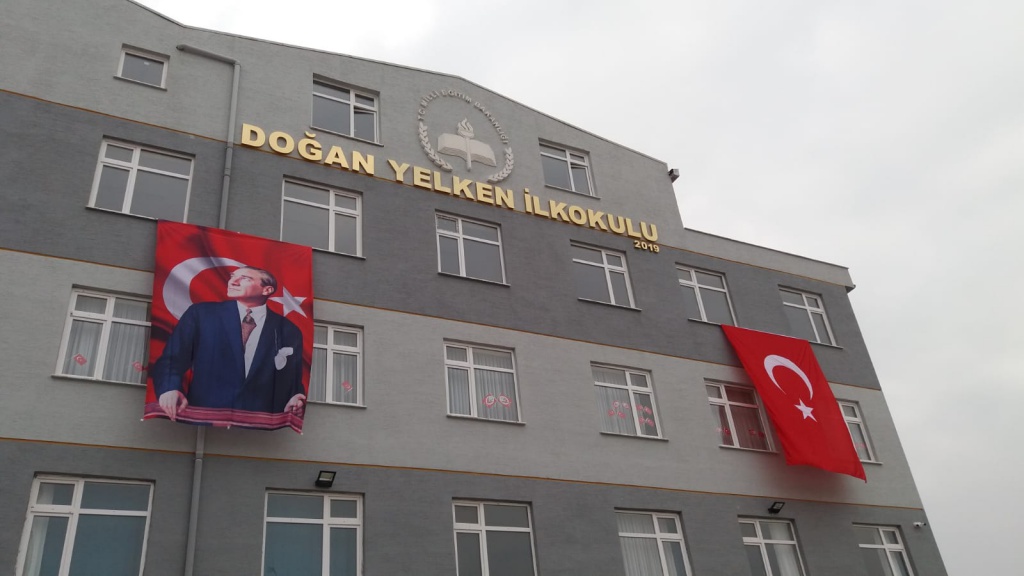 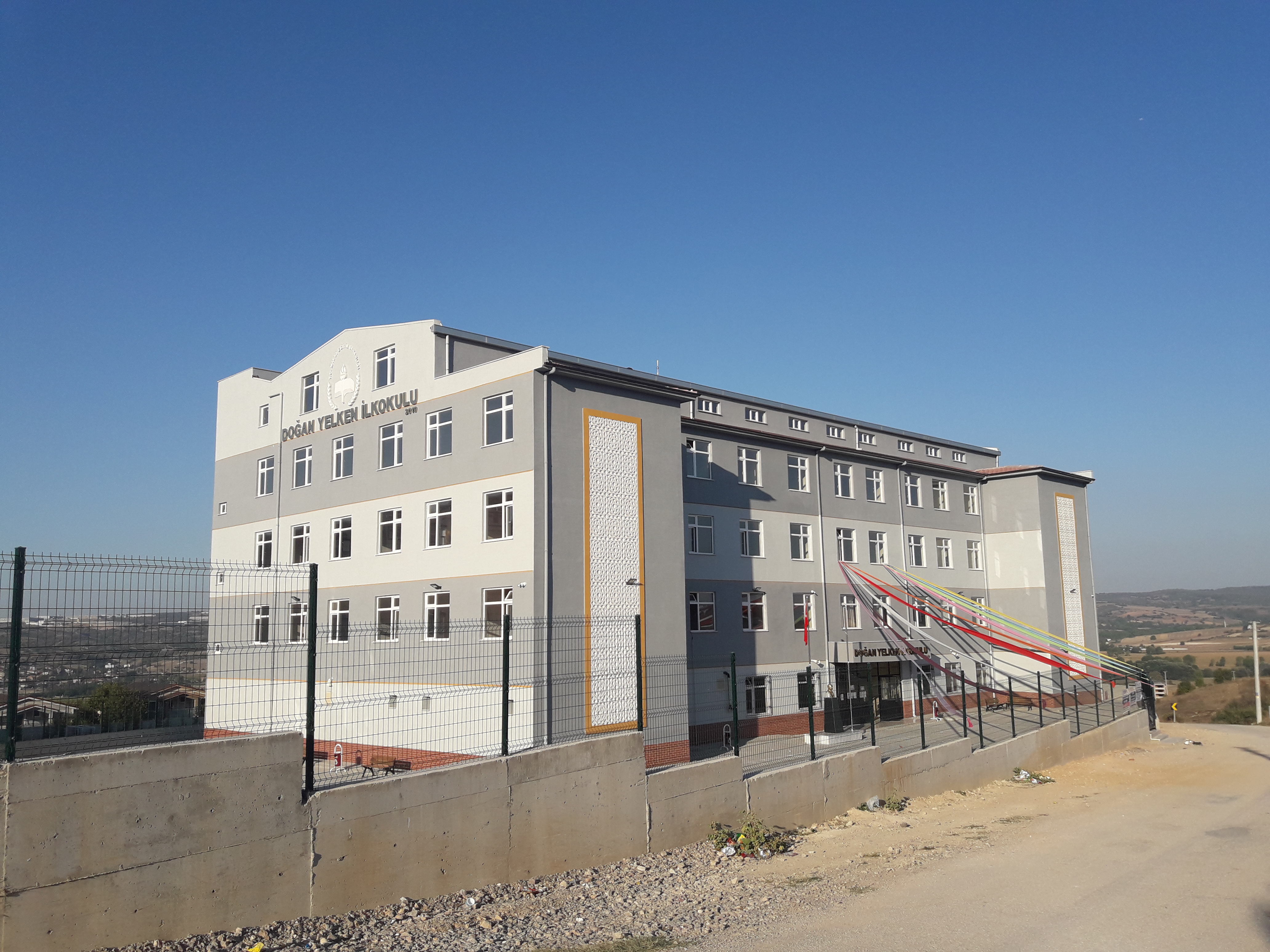 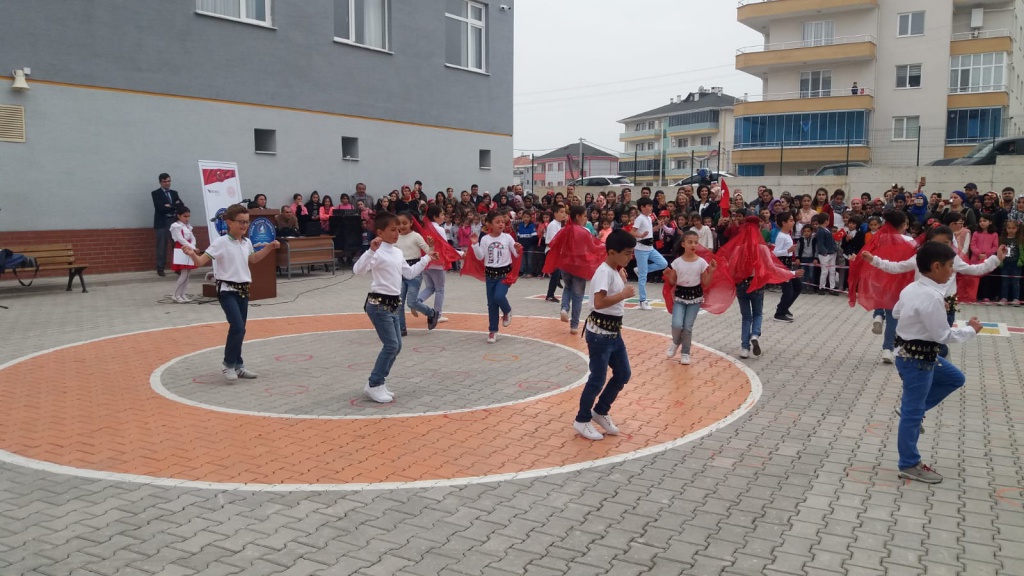 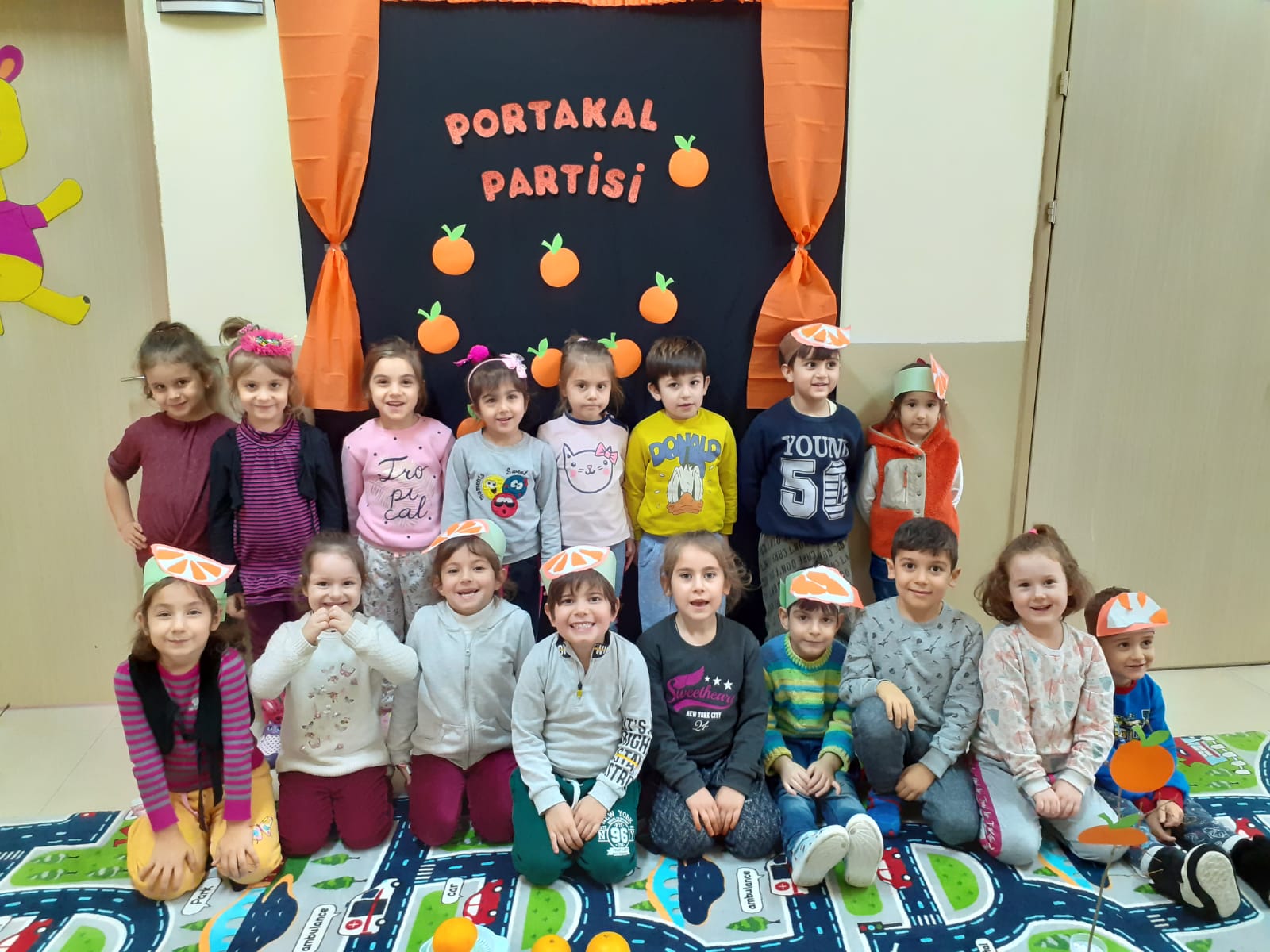 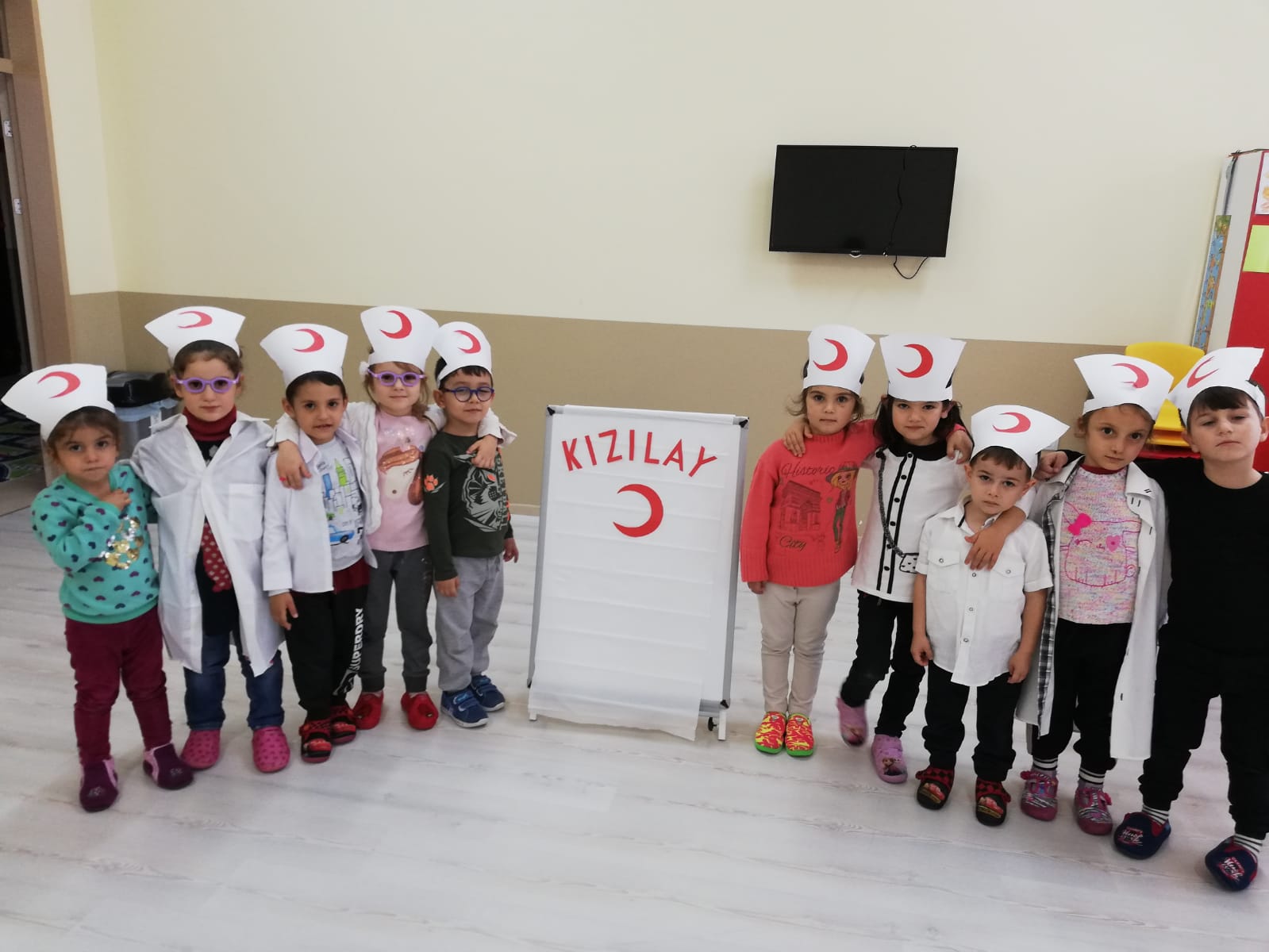 SINIFI ERKEK KADIN TOPLAM İDARECİLER 3-3SINIF  ÖĞRETMENLERİ 81725ANASINIFI ÖĞRETMENLERİ-44BRANŞ DERSLERİ ÖĞRETMENLERİ 123TEKNİSYEN ---MEMUR-V.H.K.İ. ---ÜCRETLİ ÖĞRETMEN -33GÖREVLENDİRME ÖĞRETMENLER---ÖZEL GÜVENLİK ---HİZMETLİ(Kadrolu) 1-1HİZMETLİ(Aile Birliği) ---Diğer(varsa) personel112TOPLAM142741BRANŞE E K T ANA SINIFI--44SINIF ÖĞRETMENLİĞİ881725DİN KÜLTÜRÜ ve AHLAK BİLGİSİ11-1ÖZEL EĞİTİM--22REHBERLİK1112YABANCI DİL--22TOPLAM10102636TOPLAM: Kurumun Mebbis kayıtlarındaki toplam kadrolu öğretmen sayısıdır.E:ErkekK:KadınT:ToplamTOPLAM: Kurumun Mebbis kayıtlarındaki toplam kadrolu öğretmen sayısıdır.E:ErkekK:KadınT:ToplamSınıf SeviyesiÖzel Eğitim SınıfıÖzel Eğitim SınıfıYabancı Uyum SınıfıYabancı Uyum SınıfıAnasınıfıAnasınıfı1.Sınıf1.Sınıf2.Sınıf2.Sınıf3.Sınıf3.Sınıf4.Sınıf4.SınıfToplamToplamToplamToplam Öğrenci Sayısı(Erkek-Kız)44--3636138138818122227575379379379Toplam Öğrenci Sayısı(Erkek-Kız)E3K1E-K-E33K37E104K106E80K81E86K83E78K91E381K398Toplam Şube Sayısı11--7070210210161161169169169169779779779SıraSpor BranşıLisanslı Öğrenci SayısıKızErkekToplam123456GENEL TOPLAMGENEL TOPLAMGENEL TOPLAM4961110Bina DurumuDevamlı Binanın Hizmete Giriş Yılı2019Binanın MülkiyetiMilli EmlakBinanın Yüzölçümü(m2)935Kira DurumuÖdenmiyorBahçenin yüzölçümü(m2)7600Isınma DurumuKaloriferliYakıt TürüDoğalgazPansiyon(Kız/Erkek)YokKapasitesi-Lojman DurumuYokDaire Sayısı-Birim AdıSayısıBirim AdıSayısıArşiv-Kantin Sayısı1Atölye Sayısı (Kullanılan ve Kullanılmayanlar Dâhil)-Kantinde Çalışan Sayısı2Banyo Sayısı(Genel)-Kazan Dairesi1Bekleme Salonu-Kimya Laboratuarı Sayısı-Biyoloji Laboratuarı Sayısı-Konferans Salonu Sayısı-Büroda kullanılan bilgisayar sayısı3Kütüphane Sayısı (Sınıf Kitaplıkları Hariç)1Çalışma Odası-Lavabo Sayısı51Çok Amaçlı Salon Sayısı1Mesleki Uygulama Laboratuarı Sayısı-Danışma-Mutfak1Depo1Müdür Odası1Derslik Sayısı (aktif kullanılan-anasınıfı hariç)25Müdür Yardımcısı Odası2Derslik Sayısı (Anasınıfı Olarak Kullanılan )2Müzik Odası Sayısı-Destek Eğitim Odası1Ortak Kullanılan Laboratuar Sayısı-DiğerOyun Odası-Eğitim amaçlı kullanılan bilgisayar sayısı-Öğretmenler Odası1Eğitim Araçları Odası-Özel Eğitim Hizmetleri Bölüm Odası-Fatih projesi kapsamında akıllı tahta sayısı24Rehberlik Servisi Oda Sayısı2Fatih projesi kapsamında çok fonksiyonlu yazıcı sayısı-Resim Odası Sayısı-Fatih projesi kapsamında tablet bilgisayar sayısı-Revir ve Doktor Oda Sayısı-Fen Bilgisi Laboratuarı Sayısı1Spor Salonu Sayısı1Fizik Laboratuarı Sayısı-Test Odası-Gözlem Odası-Toplantı Salonu-Grup Rehberliği Odası-WC Sayısı51Hizmet Aracı Sayısı (Pansiyon)-Yabancı Dil Laboratuarı Sayısı-Hizmet Aracı Sayısı (Toplam)-Yatak Kapasitesi-İbadet Amaçlı Kullanılan Oda Sayısı-Yatakhane Sayısı(Koğuş)-İdari İşler Odası-Yatakhane Sayısı(Oda)-İşlik Olarak Kullanılan Dershane Sayısı-Yemekhane Sayısı-